Rose 40 Studies, “Etude 24” measures 22-end.  Suggested tempo: quarter note = 72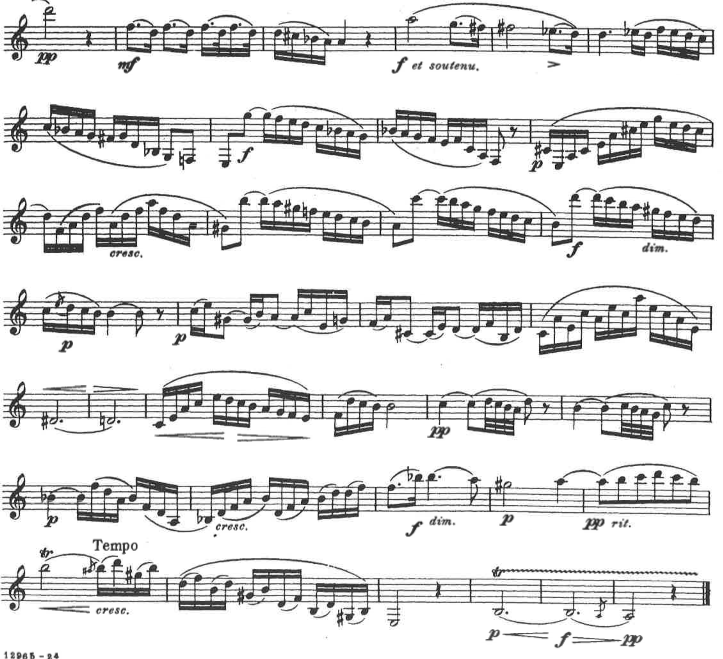 Rose 40 Studies, “Etude 31” measures 19-37.  Suggested tempo: quarter note = 100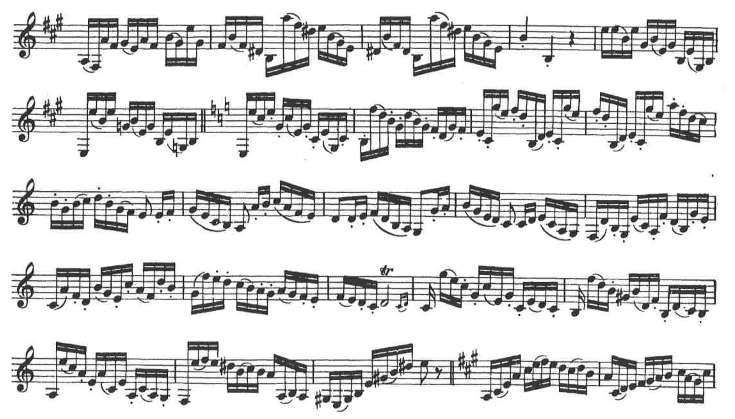 